Комунальне підприємство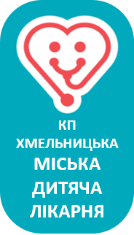 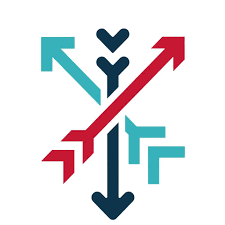 «Хмельницька міська дитяча лікарня»Хмельницької міської радиРІЧНИЙ ЗВІТ КЕРІВНИКА2023 рікКомунальне підприємство «Хмельницька міська дитяча лікарня» Хмельницької міської ради (КП «ХМДЛ») - багатопрофільний діагностично-лікувальний заклад, що надає висококваліфіковану спеціалізовану консультативну поліклінічну, планову та ургентну стаціонарну допомогу, проводить оперативні втручання, є базою підвищення кваліфікації лікарів і середнього медичного персоналу.Заклад акредитований на вищу акредитаційну категорію та містить 300 стаціонарних ліжок.Наші переваги:Планова та ургентна стаціонарна допомога 24/7.Широкий спектр оперативних втручань (в т.ч. неонатальна хірургія).Відділення невідкладної допомоги.Цілодобовий травматологічний пункт.Допомога передчасно народженим новонародженим і мобільна неонатальна бригада.Стаціонарна та мобільна паліативна допомога.38 вузькопрофільних дитячих спеціальностей за однією адресою.Кабінет катамнестичного спостереження.Відділення дитячої стоматології.Стаціонарна та амбулаторна реабілітація (відділення фізичної реабілітації та реабілітаційний центр “Турбота”).Працюємо за стандартами ініціатив "Лікарня, доброзичлива до дитини" і "Клініка, дружня до молоді".У 2023 році:Понад 200 тис. відвідувань дитячої поліклініки;Понад 9 тис. дітей отримали стаціонарне лікування.Структура КП «ХМДЛ» включає: 12 стаціонарних відділень, консультативну поліклініку, діагностичні підрозділи та спеціалізовані центри («Турбота», цілодобовий травматологічний пункт, Клініка дружня до молоді), дитячу молочну кухню, а також виїзну неонатальну бригаду і мобільну паліативну бригаду.10 із 12 стаціонарних відділень нашої лікарні є відділеннями обласного, а в умовах воєнного часу – регіонального значення, де надається висококваліфікована невідкладна та планова спеціалізована допомога.Медична допомога надається за 38 лікарськими спеціальностями:дитяча алергологія, дитяча анестезіологія, дитяча гастроентерологія, дитяча дерматовенерологія, дитяча ендокринологія, медицина невідкладних станів; ендоскопія, дитяча офтальмологія, дитяча кардіоревматологія, рентгенологія, дитяча хірургія, торакальна хірургія, підліткова терапія, дитяча неврологія, дитяча нефрологія, дитяча ортопедія і травматологія, дитяча урологія, фізична реабілітаційна медицина, фізична терапія, функціональна діагностика, дитяча отоларингологія, клінічна лабораторна діагностика, бактеріологія, ультразвукова діагностика, лікувальна фізкультура, дитяча імунологія, дитяча стоматологія, хірургічна стоматологія, ортодонтія, неонатологія, педіатрія, клінічна біохімія, сурдологія, дитяча гематологія, дієтологія, епідеміологія, дитяча нейрохірургія, дитяча гінекологія, дитячі інфекційні хвороби.Укладений договір з Національною службою здоров’я України (НСЗУ) на 13 пакетів медичних послуг:Мобільна паліативна медична допомога дорослим та дітям;Профілактика, діагностика, спостереження та лікування в амбулаторних умовах;Стаціонарна допомога дорослим та дітям без проведення хірургічних операцій;Стаціонарна паліативна медична допомога дорослим та дітям;Стоматологічна допомога дорослим та дітям;Хірургічні операції дорослим та дітям в умовах стаціонару одного дня;Хірургічні операції дорослим та дітям у стаціонарних умовах;Езофагодуоденоскопія;Медична допомога новонародженим у складних неонатальних випадках;Медична реабілітація немовлят, які народились передчасно та/або хворими, протягом перших трьох років життя;Реабілітаційна допомога дорослим і дітям у стаціонарних умовах;Реабілітаційна допомога дорослим і дітям в амбулаторних умовах;Забезпечення кадрового потенціалу системи охорони здоров’я шляхом організації надання медичної допомоги із залученням лікарів-інтернів.МІЖНАРОДНА СПІВПРАЦЯПріоритетні напрямки:•	Залучення матеріальної допомоги та придбання дороговартісного (реанімаційного, хірургічного, реабілітаційного) обладнання.•	Реконструкція приміщень відповідно до сучасних стандартів та вимог, а також з метою підвищення доступності для маломобільних верст населення.•	Запровадження новітніх та ефективних методик надання медичної допомоги і реабілітаційних послуг.•	Обмін досвідом та навчання спеціалістів та мультидисциплінарних команд фахівців.•	Розбудова та налагодження системи медичної реабілітації, мобільної та стаціонарної паліативної допомоги на рівні міста, громади, області та країни, базуючись на провідних методиках та досвіді провідних країн.Відповідно до Плану діяльності міжнародного співробітництва міста Хмельницького з містами-побратимами та партнерами на 2023-2024:КАДРОВИЙ ПОТЕНЦІАЛПідготовлені спеціалісти:з торакальної хірургії; з медицини невідкладних станів;з фізичної та реабілітаційної медицини;з дитячої дерматовенерології;Штатним розкладом на 2023 рік затверджено 720 шт. од.Зайнятих – 641 шт. од.Фізичних осіб – 603, в т.ч. у відпустках по догляду за дітьми – 41Укомплектованість штатів – 83,7 %67,3 % медичних сестер та 60,6 % лікарів мають атестаційні категорії.КП «ХМДЛ» надає послуги з навчання лікарів-інтернів за напрямами «педіатрія» та «дитяча хірургія».ОСНОВНІ ФІНАНСОВІ РЕЗУЛЬТАТИКАПІТАЛЬНІ ІНВЕСТИЦІЇ
 (основні засоби, модернізація та капітальні ремонти, інші необоротні матеріальні активи, нематеріальні активи)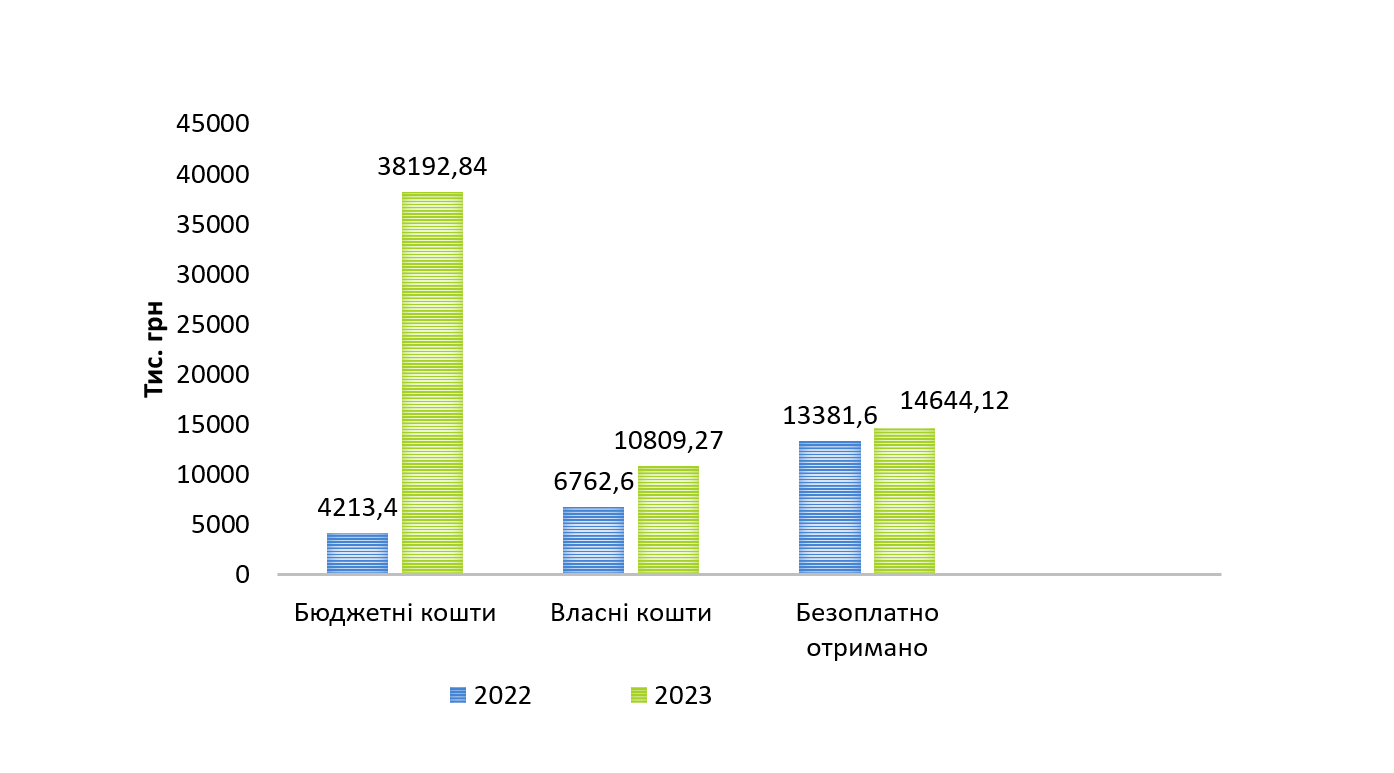 ЗМІНИ ТА ЗДОБУТКИ:Колектив КП « ХМДЛ» у 2023 році забезпечив надання спеціалізованої медичної допомоги дітям в  умовах війни із покращенням кількісних  і якісних показників,   пріоритетним розвитком невідкладної  допомоги,  працював стабільно, безперебійно і злагоджено. Оптимізація та удосконалення кадрового потенціалу лікарні із залученням відповідних мотиваційних  ресурсів:-	підготовлено спеціаліста з торакальної хірургії, налагоджено співпрацю з командою    ЦДККХ НДСЛ «Охматдит», проведено кардіохірургічні втручання дітям з патологією серця і судин; понад 100 дітей пройшли діагностичне обстеження, оглянуті кардіохірургом та отримали консультативну допомогу.Впроваджено нові лікувально-діагностичні методики:-	артроскопія; електронейроміографія; провідникова анестезія; НІВЛ при хронічній дихальній недостатності; замісна ферментотерапія.Забезпечено  розвиток  реабілітаційного потенціалу: -	 реабілітаційна допомога надається за 3 пакетами ПМГ;-	 стаціонарну комплексну реабілітацію пройшли 579 пацієнтів;-	реабілітаційна команда КП «ХМДЛ»  - учасник програми ЮНІСЕФ «Екстрене реагування на потреби внутрішньо переміщених дітей з інвалідністю, особливими освітніми потребами та їх сімей, які постраждали від збройного конфлікту в Україні, шляхом оцінки потреб, надання спеціалізованих послуг та допоміжних засобів методами кейс-менеджменту, розповсюдження критичних матеріалів та інформації».Збільшено об’єм  паліативної допомоги  дітям амбулаторно та  в умовах стаціонару.Розвиток медичної допомоги при рідкісних (орфанних) захворюваннях – «Орфанний центр». Пріоритетні напрямки:Спінальна м`язова атрофія (СМА) та споріднені синдроми;Spina bifida; М‘язова дистрофія Дюшена;Порушення обміну міді (Хвороба Вільсона-Коновалова);Туберозний склероз.КП «ХМДЛ» - один з шести центрів з лікування спінальної м’язової атрофії (СМА) в Україні.Зміцнено матеріально-технічну базу, зокрема, завдяки потужній гуманітарній допомозі.Налагоджено зворотній зв'язок з пацієнтами, розроблено механізм моніторингу відгуків та регулярного оцінювання пацієнтами якості послуг. Забезпечено комплекс заходів з покращення умов перебування пацієнтів в закладі.Налагоджено співпрацю  із соціальними службами, волонтерськими та громадськими організаціями. Проведена модернізація системи медичних газів.Проведена  оптимізація ліжкового фонду закладу:-	розгорнуто 5 стаціонарних ліжок у відділенні невідкладної допомоги;-	введені нові профілі ліжок: нефрологічні для дітей, кардіологічні для дітей, ендокринологічні для дітей, пульмонологічні для дітей, гастроентерологічні для дітей.ПРОБЛЕМИ:Війна. Хронічний стрес, породжений війною, травмує дітей, які потребують особливих підходів до лікування і профілактики, так само зобов’язує персонал бути готовим до викликів війни. Зростаючий кадровий дефіцит.Необхідність модернізації наявного сховища (операційна, перев’язувальна, система очистки повітря,  доступність).Маршрутизація педіатричних пацієнтів (неонатологія, дитяча хірургія, дитяча нейрохірургія, дитяча психіатрія).Приведення умов перебування пацієнтів до сучасних вимог НСЗУ, МОЗ та нових ДБН ( інклюзивність, доступність, кондиціонування і т.п.).Для належного надання спеціалізованої медичної допомоги  дітям в умовах КП «ХМДЛ» необхідне дооснащення КТ, МРТ, автоматичним біохімічним та гематологічним аналізатораторами та УЗД апаратом експертного класу.НАПРЯМИ ПОДАЛЬШОЇ ДІЯЛЬНОСТІРозвиток кадрових людських ресурсів: -	створення сильної професійної команди (в тому числі, шляхом БПР);-	спеціалізація і ріст професійної майстерності персоналу, спрямованих на зростання іміджу закладу;-	підготовка спеціалістів в тому числі молодших медичних для забезпечення реабілітаційних та паліативних послуг;-	підготовка спеціалістів –«дублерів»;Удосконалення якості надання діагностично-лікувальних послуг :-	розширення спектру малоінвазивних втручань;-	збільшення послуг «хірургія одного дня»  та стаціонарна паліативна допомога;Завершення реконструкції відділення невідкладної допомоги, відділення анестезіології та інтенсивної терапії та дитячого травма-центру.Функціонування КП «ХМДЛ», як клінічної бази ФПО ВНМУ ім. М.І. Пирогова.Удосконалення інфекційного контролю та профілактики інфекцій, пов’язаних із наданням медичної допомоги; адміністрування антимікробних препаратів, профілактика КАІК;Освоєння і впровадження в клінічну практику сучасних методів діагностики, лікування іпрофілактики критичних станів.Створення  центру дитячого ментального здоров’я.Зміцнення матеріально-технічної бази та покращення умов перебування пацієнтів:-	придбання КТ, МРТ;-	сучасне лабораторне обладнання (автоматичний біохімічний та гематологічний аналізатори);-	УЗД апарат експертного класу;-	систематичне оновлення офісної техніки, програмного забезпечення;Удосконалення та розвиток телемедицини.Адекватна система управління комунікаціями (енергоресурси, водопостачання, відходи тощо).Зміцнення фінансової самодостатності та стійкості закладу:-	залучення додаткових джерел фінансування (благодійні фонди, міжнародна технічна та фінансова допомога, фандрайзинг, платні послуги, стажування лікарів, підтримка та налагодження співпраці з містами-побратимами).Результатом реалізації  заходів стане підвищення якості надання допомоги дітям та конкурентоспроможності  серед ЗОЗ  області та держави в цілому, у довготерміновій перспективі сприятиме формуванню іміджу  КП «ХМДЛ» як провідної дитячої клініки.Директорка 		   		__________________ Наталія ЗИМАК-ЗАКУТНЯ№ з/пМісто-побратим,місто-партнерПропозиції до співпраціСтан виконанняУ 2023 р.1.м. Шеффілд, Великобританія:Налагодження партнерських зв’язків із спеціалізованими закладами з надання медичної та реабілітаційної допомоги дітямКомунікація із представником Шефілдської міської ради, паном Ніком Гамільтоном, менеджером інвестиційної команди – сприяння у налагодженні зв’язку із адміністрацією Шефілдського дитячого фонду охорони здоров’я Шефілдської дитячої лікарні1.Sheffield Children’s NHS Foundation TrustРозбудова співпраці та обмін досвідом з питань надання медичної допомоги дітямНалагоджено зв’язок із Адміністрацією Шефілдського дитячого фонду охорони здоров’я Шефілдської дитячої лікарні.1.Sheffield Children’s NHS Foundation TrustРозбудова співпраці та обмін досвідом з питань надання медичної допомоги дітямВизначені напрямки співпраці і обміну досвідом:Неонатальна допомогаДитяча хірургіяДопомога дітям при опіках та мінно-вибухових пораненняхМедчна реабілітаціяОрфанні захворювання1.Sheffield Children’s NHS Foundation TrustРозбудова співпраці та обмін досвідом з питань надання медичної допомоги дітямОтримано доступ до ресурсів по вибуховій травмі у дітей та дозвіл на їх поширення для українських лікарів: - серії вебінарів для підтримки хірургів у лікуванні дитячих вибухових травм.- україномовної версії «Польового посібника педіатричних вибухових поранень» Надані матеріали поширено в соціальних мережах, месенджер-групах та списках розсилки КП «ХМДЛ»За наданими матеріалами проведена серія занять для лікарів та середнього медичного персоналу КП «ХМДЛ»Обговорюються перспективи проведення очного навчання 2.м. Шауляй, ЛитваРозвиток партнерських зв’язків із ортодонтичною асоціацієюНалагоджено контакти із представниками Литовської ортодонтичної асоціації. Отримана матеріальна допомога у вигляді стоматологічного обладнання та розхідних матеріалів, частина з яких передана на деокуповані території Херсонського напрямку.3.м. Німейген, НідерландиERN eUROGEN (Європейська мережа по рідкісним та складним урогенітальним захворюванням і станам)Налагоджено партнерські зв’язки та укладено меморандум про співпрацю між Європейська мережа по рідкісним та складним урогенітальним захворюванням і станам (ERN eUROGEN), КП «ХМДЛ», МБФ «ОМНІ-мережа для дітей» (OMNI-NET Ukraine), Міжнародною федерацією спіни біфіди і гідроцефалії (IFSBH).Організована участь команди лікарів КП «ХМДЛ» у семінарі-тренінгу із мультидисциплінарного лікування у пре- та постнатальному періоді рідкісних захворюваннь (мієломенінгоцеле та обструкція нижніх сечових шляхів) (4-6 червня 2023, м. Краків, Польща)Проведено серію телеконсультацій із фахівцями ERN eUROGEN – ERN ITHACA для пацієнтів КП «ХМДЛ». Організація (протягом 2023 року) та проведення у 2024 році серії вебінарів із міжнародною участю «Україна-ЄС про спінальні дисрафізми» - передбачає отримання сертифікатів з балами міжнародної акредитації EACCME.3.м. Варшава / м. Краків, ПольщаРозвиток співпраці із медичними асоціаціями ПольщіНалагоджено контакти із керівником клініки дитячої урології, проф. Rafał Chrzan (м. Краків)Обговорюється перспективи навчального візиту-тренінгу з уродинаміки для дитячих урологів. 4.м. Осло, НорвегіяУкраїнська громада в Норвегії Den ukrainske forening i NorgeРозвиток співпраці із громадами міст-побратимів і партнерівНалагоджено контакти та отримана матеріальна допомога у вигляді стоматологічного обладнання та розхідних матеріалів5.Прага 6Розвиток співпраці із громадами міст-побратимів і партнерівЗабезпечено медичний супровід ознайомчо-освітньої поїздки для 70 дітей. Отримана допомога у вигляді лабораторно-діагностичного обладнання (мікроскоп).6. м. Дрезден, НімеччинаРозвиток співпраці із громадами міст-побратимів і партнерівЗабезпечено медичний супровід ознайомчо-освітньої поїздки для 70 дітей . 7. М. Штутгарт, НімеччинаРозвиток співпраці із громадами міст-побратимів і партнерівОтримана допомога у вигляді меблів та розхідних матеріалів. Джерело доходуФакт2022 р., тис. грнФакт2023 р.,тис. грнВідхилення,  %Коментар/ поясненняДОХІД – Всього:180 338,7234 345,7+30,0Дохід від реалізації продукції, в тому числі147 619,6170 848,5+15,7продукція молочної кухні354,9453,2+27,7Збільшення реалізації молочної продукції зумовлено призупиненням у березні та квітні 2022 р. виробництва у зв’язку з  повномасштабною агресією рф проти України.медична допомога по Програмі медичних гарантій146 188,1167 529,1+14,6Договір з НСЗУ. У 2023 році відбулись зміни – розмежування стаціонарної та амбулаторної реабілітаційної допомоги. Попри війну тарифи у 2023 році були не зменшені, а деякі збільшені. Також з липня 2023 р. нами підписана додаткова угода на підвищуючий коефіцієнт готовності надавати медичну допомогу дітям або дорослим по 3 та 4 пакетах.платні медичні послуги1 076,62 866,2+166,2У зв'язку із введенням на всій території України правового режиму воєнного стану було обмежено відвідування лікувального закладу протягом березня та квітня  2022 року, окрім того стала  користуватися попитом послуга лікарі-ортодонта та медикаментозний сон (при лікуванні зубів).Інший дохід, в тому числі:32 719,163 497,2+94,0  дохід від надходження з місцевого бюджету15 173,022 846,5+50,5Заробітна плата, енергоносії.    дохід від операційної оренди активів565,3552,1-2,3Зменшення відбулось у зв'язку із рішенням міської ради про відрахування 70 % від оренди нежитлових приміщень в місцевий бюджет з серпня 2023 р.Відшкодування орендарями комунальних послуг та енергоносіїв:190,8411,9+115,9Збільшення доходу пов’язано із коливанням тарифів на комунальні послуги та укладанням нових  договорів. Орендована площа у 2023 р. збільшилась у порівнянні з 2022 роком на  +179%.відшкодування орендарями земельного податку6,811,7+72,0Збільшення відбулось у зв’язку із укладанням нових договорів оренди.послуги з освіти (інтернатура)72,8140,1+92,4Збільшення кількості інтернів за контрактом. дохід від безоплатно отриманих оборотних та необоротних активів15 087,136 911,5+144,6Було визнано дохід в частині списання запасів отриманих як благодійна допомога та централізоване постачання – 26251,3 тис. грн, основних засобів за рахунок пропорційно нарахованій амортизації – 7435,7 тис. грн.дохід від депозиту693,72 289,0+230,0Збільшення відбулось за рахунок співпраці з банками (індивідуальний підхід до  кожного депозиту -  підвищення стандартної ставки для підприємства).дохід від благодійних внесків841,8302,2-64,1На протязі року благодійна допомога надходила більше у вигляді товаро-матеріальних цінностей.інший дохід87,832,2-63,3У 2022 році списано основні засобі, реалізовано металобрухту – 72,8 тис. грн., курсові різниці – 15,0 тис. грн., а у 2023 році: брухт – 8,7 тис. Грн, курсові різниці – 8,6 тис. грн, списання запасів – 1,1 тис. грн, визнано доходом кредиторську заборгованість в сумі 13,8 тис. грн.ВИТРАТИФакт2022 р.,тис. грнФакт2023 р.,тис. грнВідхилення,%Коментар/поясненняВитрати – Всього:183 286,1212 612,3+16,0заробітна плата та нарахування141 005,2140 578,1-0,3У 2023 році було скорочено 56 штатних посад (в т.ч.: лікарів- 2 шт. од., сестри медичні – 24 шт. од., молодші сестри медичні – 30 шт. од.)предмети та матеріали1 423,01 995,6+40,2Збільшення витрат зумовлено зростанням цін на товари, проведеними поточними ремонтами сховища, підвалів, палат та ін.медикаменти та медичні вироби 16 263,1 35 974,1+121,2Запровадження міжнародних медичних протоколів.продукти харчуваннявитрати на 1 ліжко-день по харчуваннювитрати харчування одного пацієнта3 343,3(56,24 грн)(82,81 грн)5 758,4(79,30 грн)(105,82 грн)+72,2+41,0+27,8Збільшення витрат зумовлено зростанням цін на продукти харчування. послуги (крім комунальних)3 547,26 295,7+77,5Збільшення витрат зумовлено проведенням поточного ремонту санвузлів. Виготовлено ПКД по капітальному ремонту даху (усунення аварійної ситуації) поліклініки та головного корпусу, обстеження технічного стану будівель, поточні ремонти приміщень.комунальні послуги та енергоносії7 603,38 630,5+13,5Збільшення витрат зумовлено зростанням цін на енергоносії.амортизація9 861,013 084,7+32,7Введено в експлуатацію основні засоби.інші витрати240,0295,2+23,0Списання основних засобівФІНАНСОВИЙ РЕЗУЛЬТАТ-2 947,4+21 733,4+637,4Збільшення прибутку пов'язано із збільшенням суми договору з НСЗУ на 2023 рік, а також отриманням фінансової підтримки на оплату праці і нарахування на заробітну плату. 